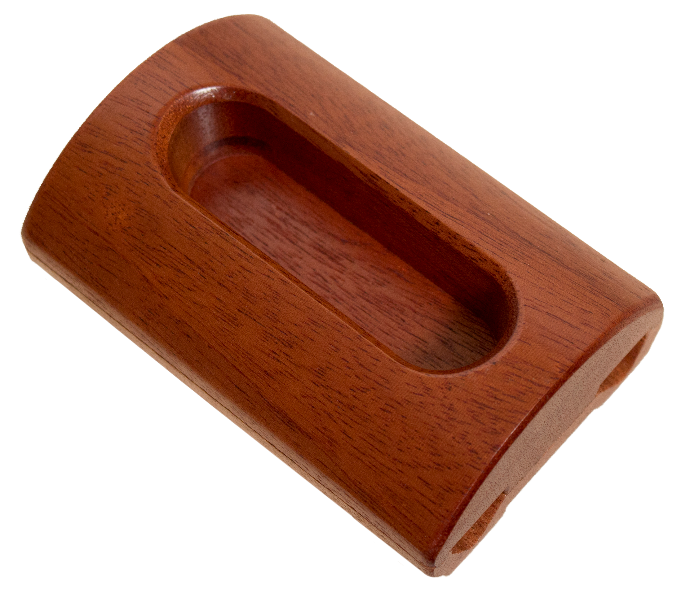 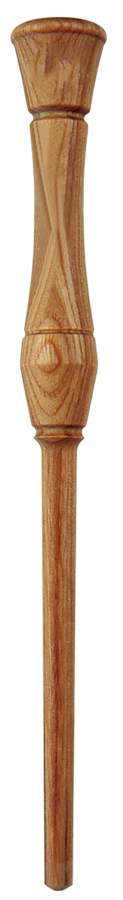 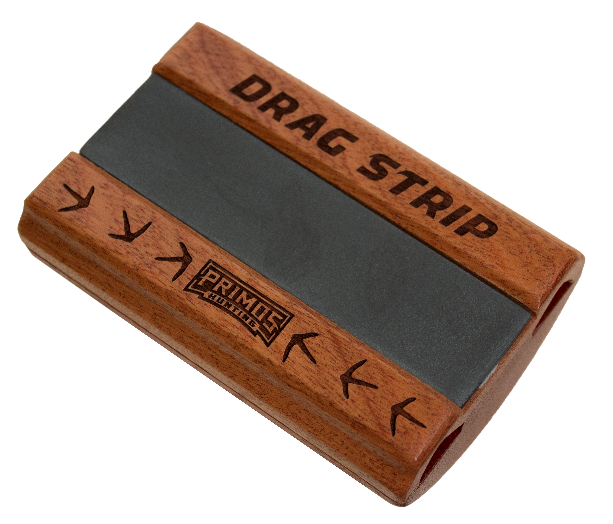 SKUNAMEUPCMSRP2914Drag Strip Turkey Call0-10135-02914-2$39.99